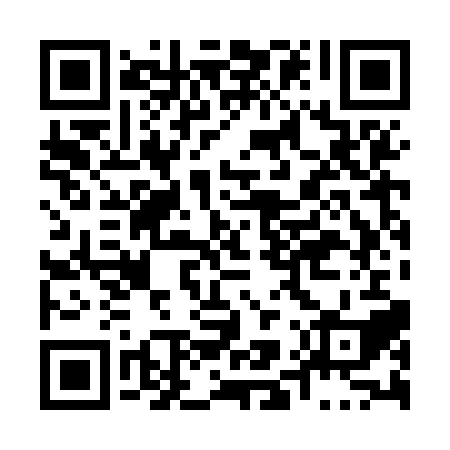 Prayer times for Domaine-du-Bois, Quebec, CanadaWed 1 May 2024 - Fri 31 May 2024High Latitude Method: Angle Based RulePrayer Calculation Method: Islamic Society of North AmericaAsar Calculation Method: HanafiPrayer times provided by https://www.salahtimes.comDateDayFajrSunriseDhuhrAsrMaghribIsha1Wed3:585:3612:485:498:009:382Thu3:565:3412:485:508:019:403Fri3:545:3312:475:518:039:424Sat3:525:3112:475:528:049:445Sun3:505:3012:475:538:059:466Mon3:485:2812:475:538:079:487Tue3:465:2712:475:548:089:508Wed3:445:2612:475:558:099:529Thu3:425:2412:475:568:109:5410Fri3:405:2312:475:568:129:5511Sat3:385:2212:475:578:139:5712Sun3:365:2012:475:588:149:5913Mon3:345:1912:475:598:1510:0114Tue3:325:1812:475:598:1710:0315Wed3:305:1712:476:008:1810:0516Thu3:285:1612:476:018:1910:0717Fri3:265:1512:476:018:2010:0918Sat3:255:1312:476:028:2110:1019Sun3:235:1212:476:038:2210:1220Mon3:215:1112:476:038:2410:1421Tue3:205:1012:476:048:2510:1622Wed3:185:0912:476:058:2610:1823Thu3:165:0812:476:058:2710:1924Fri3:155:0812:486:068:2810:2125Sat3:135:0712:486:078:2910:2326Sun3:125:0612:486:078:3010:2527Mon3:105:0512:486:088:3110:2628Tue3:095:0412:486:088:3210:2829Wed3:085:0412:486:098:3310:2930Thu3:065:0312:486:108:3410:3131Fri3:055:0212:486:108:3510:32